1. Tez Önerisinde Verilen Özet(Tez önerisindeki özet değiştirilmeden verilir)2. Tez Önerisinde Verilen Amaç(Tez önerisindeki amaç değiştirilmeden verilir)3. Tez Önerisinde Verilen Kapsam(Tez önerisindeki kapsam değiştirilmeden verilir)4. Tez Önerisinde Verilen Çalışma Takvimi(Tez önerisinde verilmiş olan çalışma takvimi/iş-zaman çizelgesi verilir.)5. Daha Önceki Dönemlerde Yapılmış Olan Çalışmaların Özeti(Varsa daha önceki dönemlerde verilmiş olan tez izleme raporları kapsamında yapılmış olan çalışmalar verilir.)6. İlgili Dönemde Yapılan Çalışmalar (İş-Zaman çizelgesine göre ilgili dönemde tamamlanması gereken iş paketleri ve bu kapsamda gerçekleştirilen çalışmalar verilir. Yapılan çalışmalar ve çalışmalar sonucunda amaca ne ölçüde ulaşıldığı belirtilir. Varsa, tamamlanamayan çalışmalar gerekçesi ile açık bir şekilde ifade edilir.)6.1. İş-Zaman çizelgesine göre ilgili dönemde tamamlanması gereken iş paketleri:6.2. Gerçekleştirilen çalışmalar6.3. İş-Zaman çizelgesine göre ilgi dönemde yapılması gerekirken başarı ile tamamlanamayan/sonuç alınamayan çalışmalar.6.4. Yaşanan sorunları aşmaya yönelik planlamalar.7. Sonraki dönemde yapılması planlanan çalışmalar(İş-Zaman çizelgesine göre bir sonraki dönemde yapılması planlanan çalışmalar belirtilir.)T.C.KARADENİZ TEKNİK ÜNİVERSİTESİ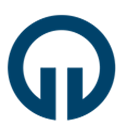 SAĞLIK BİLİMLERİ ENSTİTÜSÜ MÜDÜRLÜĞÜDOKTORA TEZ İLERLEME RAPORU FORMU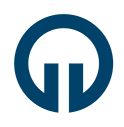 T.C.KARADENİZ TEKNİK ÜNİVERSİTESİSAĞLIK BİLİMLERİ ENSTİTÜSÜ MÜDÜRLÜĞÜDOKTORA TEZ İLERLEME RAPORU FORMUT.C.KARADENİZ TEKNİK ÜNİVERSİTESİSAĞLIK BİLİMLERİ ENSTİTÜSÜ MÜDÜRLÜĞÜDOKTORA TEZ İLERLEME RAPORU FORMUÖğrencinin;Öğrencinin;Öğrencinin;Adı, Soyadı:Numarası :Anabilim Dalı:Tez Başlığı:Danışmanı:Dönemi:20….. / 20…     KTÜ Lisansüstü Eğitim-Öğretim Yönetmeliğini 21/5. maddesinde belirtilen “Tez önerisi kabul edilen öğrenci için tez izleme komitesi, Ocak-Haziran ve Temmuz-Aralık ayları arasında birer defa olmak üzere yılda iki kez toplanır. Öğrenci, toplantı tarihinden en az bir ay önce komite üyelerine yazılı bir rapor sunar. Bu raporda o ana kadar yapılan çalışmaların özeti ve bir sonraki dönemde yapılacak çalışma planı belirtilir. Öğrencinin tez çalışması, komite tarafından başarılı veya başarısız olarak belirlenir. Komite tarafından üst üste iki kez veya aralıklı olarak üç kez başarısız bulunan öğrencinin Üniversite ile ilişiği kesilir.” hükümlerinden hareketle;KTÜ Lisansüstü Eğitim-Öğretim Yönetmeliğini 21/5. maddesinde belirtilen “Tez önerisi kabul edilen öğrenci için tez izleme komitesi, Ocak-Haziran ve Temmuz-Aralık ayları arasında birer defa olmak üzere yılda iki kez toplanır. Öğrenci, toplantı tarihinden en az bir ay önce komite üyelerine yazılı bir rapor sunar. Bu raporda o ana kadar yapılan çalışmaların özeti ve bir sonraki dönemde yapılacak çalışma planı belirtilir. Öğrencinin tez çalışması, komite tarafından başarılı veya başarısız olarak belirlenir. Komite tarafından üst üste iki kez veya aralıklı olarak üç kez başarısız bulunan öğrencinin Üniversite ile ilişiği kesilir.” hükümlerinden hareketle;KTÜ Lisansüstü Eğitim-Öğretim Yönetmeliğini 21/5. maddesinde belirtilen “Tez önerisi kabul edilen öğrenci için tez izleme komitesi, Ocak-Haziran ve Temmuz-Aralık ayları arasında birer defa olmak üzere yılda iki kez toplanır. Öğrenci, toplantı tarihinden en az bir ay önce komite üyelerine yazılı bir rapor sunar. Bu raporda o ana kadar yapılan çalışmaların özeti ve bir sonraki dönemde yapılacak çalışma planı belirtilir. Öğrencinin tez çalışması, komite tarafından başarılı veya başarısız olarak belirlenir. Komite tarafından üst üste iki kez veya aralıklı olarak üç kez başarısız bulunan öğrencinin Üniversite ile ilişiği kesilir.” hükümlerinden hareketle;Sayfa sayısı istenildiği kadar arttırılabilirSayfa sayısı istenildiği kadar arttırılabilirSayfa sayısı istenildiği kadar arttırılabilirÇalışma TakvimiTez çalışmalarında yer alacak başlıca iş paketleri ve bunlar için önerilen zamanlama, iş-zaman çizelgesi halinde verilmelidir. Tez çalışmalarının belli başlı aşamaları ve bunlardan her birinin ne zaman gerçekleşeceği ayrıntılı olarak yazılmalıdır. (Literatür tarama ve malzeme temini gibi faaliyetler iş paketi olarak yazılmamalıdır.)Çalışma TakvimiTez çalışmalarında yer alacak başlıca iş paketleri ve bunlar için önerilen zamanlama, iş-zaman çizelgesi halinde verilmelidir. Tez çalışmalarının belli başlı aşamaları ve bunlardan her birinin ne zaman gerçekleşeceği ayrıntılı olarak yazılmalıdır. (Literatür tarama ve malzeme temini gibi faaliyetler iş paketi olarak yazılmamalıdır.)Çalışma TakvimiTez çalışmalarında yer alacak başlıca iş paketleri ve bunlar için önerilen zamanlama, iş-zaman çizelgesi halinde verilmelidir. Tez çalışmalarının belli başlı aşamaları ve bunlardan her birinin ne zaman gerçekleşeceği ayrıntılı olarak yazılmalıdır. (Literatür tarama ve malzeme temini gibi faaliyetler iş paketi olarak yazılmamalıdır.)Çalışma TakvimiTez çalışmalarında yer alacak başlıca iş paketleri ve bunlar için önerilen zamanlama, iş-zaman çizelgesi halinde verilmelidir. Tez çalışmalarının belli başlı aşamaları ve bunlardan her birinin ne zaman gerçekleşeceği ayrıntılı olarak yazılmalıdır. (Literatür tarama ve malzeme temini gibi faaliyetler iş paketi olarak yazılmamalıdır.)Çalışma TakvimiTez çalışmalarında yer alacak başlıca iş paketleri ve bunlar için önerilen zamanlama, iş-zaman çizelgesi halinde verilmelidir. Tez çalışmalarının belli başlı aşamaları ve bunlardan her birinin ne zaman gerçekleşeceği ayrıntılı olarak yazılmalıdır. (Literatür tarama ve malzeme temini gibi faaliyetler iş paketi olarak yazılmamalıdır.)Çalışma TakvimiTez çalışmalarında yer alacak başlıca iş paketleri ve bunlar için önerilen zamanlama, iş-zaman çizelgesi halinde verilmelidir. Tez çalışmalarının belli başlı aşamaları ve bunlardan her birinin ne zaman gerçekleşeceği ayrıntılı olarak yazılmalıdır. (Literatür tarama ve malzeme temini gibi faaliyetler iş paketi olarak yazılmamalıdır.)Çalışma TakvimiTez çalışmalarında yer alacak başlıca iş paketleri ve bunlar için önerilen zamanlama, iş-zaman çizelgesi halinde verilmelidir. Tez çalışmalarının belli başlı aşamaları ve bunlardan her birinin ne zaman gerçekleşeceği ayrıntılı olarak yazılmalıdır. (Literatür tarama ve malzeme temini gibi faaliyetler iş paketi olarak yazılmamalıdır.)Çalışma TakvimiTez çalışmalarında yer alacak başlıca iş paketleri ve bunlar için önerilen zamanlama, iş-zaman çizelgesi halinde verilmelidir. Tez çalışmalarının belli başlı aşamaları ve bunlardan her birinin ne zaman gerçekleşeceği ayrıntılı olarak yazılmalıdır. (Literatür tarama ve malzeme temini gibi faaliyetler iş paketi olarak yazılmamalıdır.)Çalışma TakvimiTez çalışmalarında yer alacak başlıca iş paketleri ve bunlar için önerilen zamanlama, iş-zaman çizelgesi halinde verilmelidir. Tez çalışmalarının belli başlı aşamaları ve bunlardan her birinin ne zaman gerçekleşeceği ayrıntılı olarak yazılmalıdır. (Literatür tarama ve malzeme temini gibi faaliyetler iş paketi olarak yazılmamalıdır.)Çalışma TakvimiTez çalışmalarında yer alacak başlıca iş paketleri ve bunlar için önerilen zamanlama, iş-zaman çizelgesi halinde verilmelidir. Tez çalışmalarının belli başlı aşamaları ve bunlardan her birinin ne zaman gerçekleşeceği ayrıntılı olarak yazılmalıdır. (Literatür tarama ve malzeme temini gibi faaliyetler iş paketi olarak yazılmamalıdır.)Çalışma TakvimiTez çalışmalarında yer alacak başlıca iş paketleri ve bunlar için önerilen zamanlama, iş-zaman çizelgesi halinde verilmelidir. Tez çalışmalarının belli başlı aşamaları ve bunlardan her birinin ne zaman gerçekleşeceği ayrıntılı olarak yazılmalıdır. (Literatür tarama ve malzeme temini gibi faaliyetler iş paketi olarak yazılmamalıdır.)Çalışma TakvimiTez çalışmalarında yer alacak başlıca iş paketleri ve bunlar için önerilen zamanlama, iş-zaman çizelgesi halinde verilmelidir. Tez çalışmalarının belli başlı aşamaları ve bunlardan her birinin ne zaman gerçekleşeceği ayrıntılı olarak yazılmalıdır. (Literatür tarama ve malzeme temini gibi faaliyetler iş paketi olarak yazılmamalıdır.)Çalışma TakvimiTez çalışmalarında yer alacak başlıca iş paketleri ve bunlar için önerilen zamanlama, iş-zaman çizelgesi halinde verilmelidir. Tez çalışmalarının belli başlı aşamaları ve bunlardan her birinin ne zaman gerçekleşeceği ayrıntılı olarak yazılmalıdır. (Literatür tarama ve malzeme temini gibi faaliyetler iş paketi olarak yazılmamalıdır.)Çalışma TakvimiTez çalışmalarında yer alacak başlıca iş paketleri ve bunlar için önerilen zamanlama, iş-zaman çizelgesi halinde verilmelidir. Tez çalışmalarının belli başlı aşamaları ve bunlardan her birinin ne zaman gerçekleşeceği ayrıntılı olarak yazılmalıdır. (Literatür tarama ve malzeme temini gibi faaliyetler iş paketi olarak yazılmamalıdır.)Çalışma TakvimiTez çalışmalarında yer alacak başlıca iş paketleri ve bunlar için önerilen zamanlama, iş-zaman çizelgesi halinde verilmelidir. Tez çalışmalarının belli başlı aşamaları ve bunlardan her birinin ne zaman gerçekleşeceği ayrıntılı olarak yazılmalıdır. (Literatür tarama ve malzeme temini gibi faaliyetler iş paketi olarak yazılmamalıdır.)Çalışma TakvimiTez çalışmalarında yer alacak başlıca iş paketleri ve bunlar için önerilen zamanlama, iş-zaman çizelgesi halinde verilmelidir. Tez çalışmalarının belli başlı aşamaları ve bunlardan her birinin ne zaman gerçekleşeceği ayrıntılı olarak yazılmalıdır. (Literatür tarama ve malzeme temini gibi faaliyetler iş paketi olarak yazılmamalıdır.)Çalışma TakvimiTez çalışmalarında yer alacak başlıca iş paketleri ve bunlar için önerilen zamanlama, iş-zaman çizelgesi halinde verilmelidir. Tez çalışmalarının belli başlı aşamaları ve bunlardan her birinin ne zaman gerçekleşeceği ayrıntılı olarak yazılmalıdır. (Literatür tarama ve malzeme temini gibi faaliyetler iş paketi olarak yazılmamalıdır.)Çalışma TakvimiTez çalışmalarında yer alacak başlıca iş paketleri ve bunlar için önerilen zamanlama, iş-zaman çizelgesi halinde verilmelidir. Tez çalışmalarının belli başlı aşamaları ve bunlardan her birinin ne zaman gerçekleşeceği ayrıntılı olarak yazılmalıdır. (Literatür tarama ve malzeme temini gibi faaliyetler iş paketi olarak yazılmamalıdır.)Çalışma TakvimiTez çalışmalarında yer alacak başlıca iş paketleri ve bunlar için önerilen zamanlama, iş-zaman çizelgesi halinde verilmelidir. Tez çalışmalarının belli başlı aşamaları ve bunlardan her birinin ne zaman gerçekleşeceği ayrıntılı olarak yazılmalıdır. (Literatür tarama ve malzeme temini gibi faaliyetler iş paketi olarak yazılmamalıdır.)Çalışma TakvimiTez çalışmalarında yer alacak başlıca iş paketleri ve bunlar için önerilen zamanlama, iş-zaman çizelgesi halinde verilmelidir. Tez çalışmalarının belli başlı aşamaları ve bunlardan her birinin ne zaman gerçekleşeceği ayrıntılı olarak yazılmalıdır. (Literatür tarama ve malzeme temini gibi faaliyetler iş paketi olarak yazılmamalıdır.)Çalışma TakvimiTez çalışmalarında yer alacak başlıca iş paketleri ve bunlar için önerilen zamanlama, iş-zaman çizelgesi halinde verilmelidir. Tez çalışmalarının belli başlı aşamaları ve bunlardan her birinin ne zaman gerçekleşeceği ayrıntılı olarak yazılmalıdır. (Literatür tarama ve malzeme temini gibi faaliyetler iş paketi olarak yazılmamalıdır.)Çalışma TakvimiTez çalışmalarında yer alacak başlıca iş paketleri ve bunlar için önerilen zamanlama, iş-zaman çizelgesi halinde verilmelidir. Tez çalışmalarının belli başlı aşamaları ve bunlardan her birinin ne zaman gerçekleşeceği ayrıntılı olarak yazılmalıdır. (Literatür tarama ve malzeme temini gibi faaliyetler iş paketi olarak yazılmamalıdır.)Çalışma TakvimiTez çalışmalarında yer alacak başlıca iş paketleri ve bunlar için önerilen zamanlama, iş-zaman çizelgesi halinde verilmelidir. Tez çalışmalarının belli başlı aşamaları ve bunlardan her birinin ne zaman gerçekleşeceği ayrıntılı olarak yazılmalıdır. (Literatür tarama ve malzeme temini gibi faaliyetler iş paketi olarak yazılmamalıdır.)Çalışma TakvimiTez çalışmalarında yer alacak başlıca iş paketleri ve bunlar için önerilen zamanlama, iş-zaman çizelgesi halinde verilmelidir. Tez çalışmalarının belli başlı aşamaları ve bunlardan her birinin ne zaman gerçekleşeceği ayrıntılı olarak yazılmalıdır. (Literatür tarama ve malzeme temini gibi faaliyetler iş paketi olarak yazılmamalıdır.)Çalışma TakvimiTez çalışmalarında yer alacak başlıca iş paketleri ve bunlar için önerilen zamanlama, iş-zaman çizelgesi halinde verilmelidir. Tez çalışmalarının belli başlı aşamaları ve bunlardan her birinin ne zaman gerçekleşeceği ayrıntılı olarak yazılmalıdır. (Literatür tarama ve malzeme temini gibi faaliyetler iş paketi olarak yazılmamalıdır.)Çalışma TakvimiTez çalışmalarında yer alacak başlıca iş paketleri ve bunlar için önerilen zamanlama, iş-zaman çizelgesi halinde verilmelidir. Tez çalışmalarının belli başlı aşamaları ve bunlardan her birinin ne zaman gerçekleşeceği ayrıntılı olarak yazılmalıdır. (Literatür tarama ve malzeme temini gibi faaliyetler iş paketi olarak yazılmamalıdır.)İP Noİş PaketiZaman (Ay)Zaman (Ay)Zaman (Ay)Zaman (Ay)Zaman (Ay)Zaman (Ay)Zaman (Ay)Zaman (Ay)Zaman (Ay)Zaman (Ay)Zaman (Ay)Zaman (Ay)Zaman (Ay)Zaman (Ay)Zaman (Ay)Zaman (Ay)Zaman (Ay)Zaman (Ay)Zaman (Ay)Zaman (Ay)Zaman (Ay)Zaman (Ay)Zaman (Ay)Zaman (Ay)123456789101112131415161718192021222324